Dia Nacional do Café: paixão brasileira e protagonista na nossa históriaNa cidade e no campo, no Oiapoque e no Chuí, 24 de maio é dia de celebrar um produto tão importante que já foi considerado praticamente sinônimo de Brasil no mundo inteiro. Maio foi escolhido para a homenagem porque é neste mês que se inicia a colheita do café em grande parte das regiões cafeeiras. A data foi incluída no Calendário de Eventos do Brasil, em 2005, pela própria Abic (Associação Brasileira da Indústria de Cafés). Mas, com a pandemia do coronavírus, essa celebração terá que ser feita dentro de casa, o que não impede a degustação de um ótimo café. Nada muito diferente do que os brasileiros já fazem no dia a dia. Só em 2018, o consumo médio de café por ano alcançou 839 xícaras por pessoa, segundo dados da Abic.O país é o maior produtor e exportador mundial de café do mundo. Minas Gerais lidera a produção, mas estados como Espírito Santo, São Paulo, Bahia e Paraná também se destacam. A cafeicultura, aliás, foi responsável pela urbanização de cidades como Rio de Janeiro, São Paulo e boa parte dos municípios paulistas. A prosperidade cafeeira também criou condições para o processo de industrialização do Sudeste.Em 2016, a Escola IEIJ realizou um grande Projeto Interdisciplinar de Aprendizagem cujo tema era o Café. Nessa ocasião, os alunos aprenderam sobre a importância econômica e cultural do café para o desenvolvimento da região. Assista aos primeiros 10 minutos do documentário Ouro Verde, de Fábio Cavazotti, e confira a história. https://vimeo.com/190122736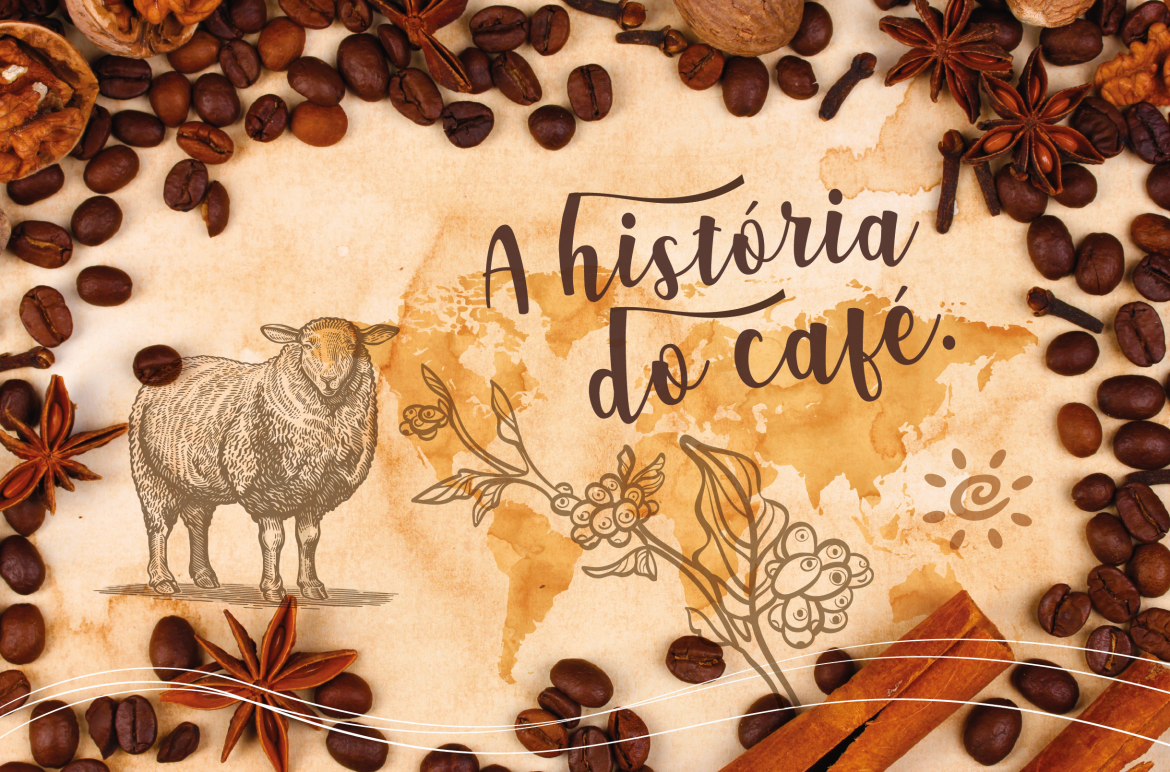 PROPOSTAS:Leia a Web Stories da Folha de São Paulo, do dia 24 de maio de 2020. Escreva um comentário para cada quadro da Web Stories. Assista aos primeiros 10 minutos do documentário Ouro Verde, de Fábio Cavazotti. https://vimeo.com/190122736Escreva uma frase para cada minuto do vídeo. Se você participou do Projeto Café, da Escola, em 2016, escreva um comentário sobre o PIA. 